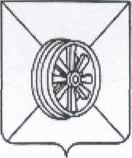 Муниципальное бюджетное общеобразовательное учреждение средняя общеобразовательная школа №9 г.Грязи  Грязинского муниципального района Липецкой области   ПРИКАЗ    г.  ГрязиО подтверждении соответствия занимаемой должностипедагогических работников  МБОУ СОШ№9 г. Грязи	В соответствии с Федеральным законом «Об образовании в Российской Федерации» от 29 декабря 2012 года №273-ФЗ (ст. 49),  Порядком проведения аттестации педагогических работников организаций, осуществляющих образовательную деятельность (утв. Приказом Министерства образования и науки РФ от 7 апреля 2014 г. №276), приказом  по школе от  01.09.2014 г. №305  «О проведении процедуры аттестации педагогических работников в 2014-2015 учебном году в целях подтверждения соответствия занимаемой  должности», на основании решения аттестационной комиссии (протокол от 19.11.2014 г. №2) ПРИКАЗЫВАЮ: 1. Утвердить решение аттестационной комиссии МБОУ СОШ№9  г. Грязи  о соответствии занимаемой должности следующих педагогических работников: 1.1. Волковой Надежды Анатольевны, соответствует занимаемой  должности «учитель»;1.2. Любивой Светланы Феликсовны, соответствует занимаемой должности «социальный педагог». 2. Контроль над исполнением данного приказа оставляю за собой.Директор МБОУ СОШ№9                                              В.Н. ВолковС приказом ознакомлены:     Любивая С.Ф.Волкова Н.А. 2014 г.№